MINISTERIO DE EDUCACION PÚBLICADEPARTAMENTO DE ESPECIALIDADES  TÉCNICASCOLEGIO TECNICO PROFESIONAL……………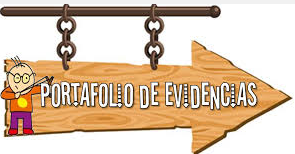 INFORMACIÓN GENERALNombre del estudianteEspecialidad:Nivel: X (   ) XI (   ) XII (  X  )Fecha de nacimientoDirección exacta de residenciaNúmeros de teléfonoCorreo electrónicoSUB ÁREA: TECNOLOGÍAS DE INFORMACIÓN Y COMUNICACIÓNSUB ÁREA: TECNOLOGÍAS DE INFORMACIÓN Y COMUNICACIÓNSUB ÁREA: TECNOLOGÍAS DE INFORMACIÓN Y COMUNICACIÓNSUB ÁREA: TECNOLOGÍAS DE INFORMACIÓN Y COMUNICACIÓNSUB ÁREA: TECNOLOGÍAS DE INFORMACIÓN Y COMUNICACIÓNSUB ÁREA: TECNOLOGÍAS DE INFORMACIÓN Y COMUNICACIÓNSUB ÁREA: TECNOLOGÍAS DE INFORMACIÓN Y COMUNICACIÓNUnidad de estudio: Software de AplicaciónUnidad de estudio: Software de AplicaciónUnidad de estudio: Software de AplicaciónUnidad de estudio: Software de AplicaciónUnidad de estudio: Software de AplicaciónUnidad de estudio: Software de AplicaciónUnidad de estudio: Software de AplicaciónPropósito: Desarrollar en el o la estudiante los conocimientos, habilidades y destrezas para el uso de las herramientas disponibles en el Software de Aplicación para el desarrollo de su trabajo.Propósito: Desarrollar en el o la estudiante los conocimientos, habilidades y destrezas para el uso de las herramientas disponibles en el Software de Aplicación para el desarrollo de su trabajo.Propósito: Desarrollar en el o la estudiante los conocimientos, habilidades y destrezas para el uso de las herramientas disponibles en el Software de Aplicación para el desarrollo de su trabajo.Propósito: Desarrollar en el o la estudiante los conocimientos, habilidades y destrezas para el uso de las herramientas disponibles en el Software de Aplicación para el desarrollo de su trabajo.Propósito: Desarrollar en el o la estudiante los conocimientos, habilidades y destrezas para el uso de las herramientas disponibles en el Software de Aplicación para el desarrollo de su trabajo.Propósito: Desarrollar en el o la estudiante los conocimientos, habilidades y destrezas para el uso de las herramientas disponibles en el Software de Aplicación para el desarrollo de su trabajo.Propósito: Desarrollar en el o la estudiante los conocimientos, habilidades y destrezas para el uso de las herramientas disponibles en el Software de Aplicación para el desarrollo de su trabajo.Criterio de desempeñoEvidenciaAlcanzadasAlcanzadasObservaciones y estrategias por mejorar Competente CompetenteCriterio de desempeñoEvidenciaSiAún noObservaciones y estrategias por mejorarSi Aún noIdentifica los conceptos, características y aplicaciones las hojas electrónicas.Sigue el procedimiento para la edición de información.Identifica los conceptos, características y aplicaciones las hojas electrónicas.Elabora hojas de cálculo aplicando las funciones.Describe los diferentes elementos del entorno de trabajo de la herramienta de hoja electrónica en ambientes relacionados con la Salud Ocupacional.Aplica el procedimiento para el manejo de información.Describe los diferentes elementos del entorno de trabajo de la herramienta de hoja electrónica en ambientes relacionados con la Salud Ocupacional.Aplica el procedimiento para el manejo de las hojas de cálculo.Criterio de desempeñoEvidenciaAlcanzadasAlcanzadasObservaciones y estrategias por mejorarObservaciones y estrategias por mejorar Competente CompetenteCriterio de desempeñoEvidenciaSiAún noObservaciones y estrategias por mejorarObservaciones y estrategias por mejorarSi Aún noUtiliza las opciones básicas y asistentes en la presentación de documentos técnicos.Utiliza las funciones de la hoja electrónica en la elaboración de información.Utiliza las opciones básicas y asistentes en la presentación de documentos técnicos.Aplica el procedimiento para el manejo de las funciones.Utiliza las opciones básicas y asistentes en la presentación de documentos técnicos.Describe las funciones disponibles para el manejo de la información.Utiliza funciones específicas en la solución de problemas planteados.Utiliza las funciones de la hoja de cálculo en la elaboración de informes relacionados con la Salud Ocupacional.Nombre del estudiantes y firma:Nombre del estudiantes y firma:Nombre del estudiantes y firma:Nombre del estudiantes y firma:Nombre del estudiantes y firma:FechaFechaFechaNombre del docente y firma:Nombre del docente y firma:Nombre del docente y firma:Nombre del docente y firma:Nombre del docente y firma:FechaFechaFechaNombre del encargado y firma:Nombre del encargado y firma:Nombre del encargado y firma:Nombre del encargado y firma:Nombre del encargado y firma:FechaFechaFechaUnidad de estudio: Bases de DatosUnidad de estudio: Bases de DatosUnidad de estudio: Bases de DatosUnidad de estudio: Bases de DatosUnidad de estudio: Bases de DatosUnidad de estudio: Bases de DatosUnidad de estudio: Bases de DatosPropósito: Diseñar, crear y mantener bases de datos pequeñas utilizando una herramienta específica.Propósito: Diseñar, crear y mantener bases de datos pequeñas utilizando una herramienta específica.Propósito: Diseñar, crear y mantener bases de datos pequeñas utilizando una herramienta específica.Propósito: Diseñar, crear y mantener bases de datos pequeñas utilizando una herramienta específica.Propósito: Diseñar, crear y mantener bases de datos pequeñas utilizando una herramienta específica.Propósito: Diseñar, crear y mantener bases de datos pequeñas utilizando una herramienta específica.Propósito: Diseñar, crear y mantener bases de datos pequeñas utilizando una herramienta específica.Criterio de desempeñoEvidenciaAlcanzadasAlcanzadasObservaciones y estrategias por mejorar Competente CompetenteCriterio de desempeñoEvidenciaSiAún noObservaciones y estrategias por mejorarSi Aún noIdentifica los conceptos, características y aplicaciones de las bases de datos.Describe los conceptos, características y usos de las bases de datos.Identifica los conceptos, características y aplicaciones de las bases de datos.Distingue la función de los diferentes elementos de las bases de datos.Identifica los conceptos, características y aplicaciones de las bases de datos.Distingue las características y aplicaciones de los elementos de las bases de datos.Identifica los conceptos, características y aplicaciones de las bases de datos.Aplica el procedimiento para el diseño de bases de datos.Identifica los conceptos, características y aplicaciones de las bases de datos.Diseña pequeñas bases de datos.Analiza los diferentes elementos del entorno de trabajo.Describe el entorno de trabajo.Analiza los diferentes elementos del entorno de trabajo.Utiliza las opciones disponibles en la barra de herramientas de trabajo.Analiza los diferentes elementos del entorno de trabajo.Trabaja con tablas, formularios, consultas.Criterio de desempeñoEvidenciaAlcanzadasAlcanzadasObservaciones y estrategias por mejorarObservaciones y estrategias por mejorar Competente CompetenteCriterio de desempeñoEvidenciaSiAún noObservaciones y estrategias por mejorarObservaciones y estrategias por mejorarSi Aún noUtiliza las operaciones básicas  y asistentes disponibles.Aplica las operaciones básicas y asistentes disponibles en la solución de problemas específicos.Desarrolla bases de datos utilizando las herramientas disponibles.Describe las funciones y herramientas disponibles para la creación y manejo de bases de datos.Desarrolla bases de datos utilizando las herramientas disponibles.Aplica el procedimiento descrito para la creación y manejo de bases de datos.Desarrolla formularios e informes utilizando las herramientas disponibles.Aplica el procedimiento para desarrollar informes y formularios.Desarrolla formularios e informes utilizando las herramientas disponibles.Diseña informes y formularios para bases de datos específicas.Nombre del estudiantes y firma:Nombre del estudiantes y firma:Nombre del estudiantes y firma:Nombre del estudiantes y firma:Nombre del estudiantes y firma:FechaFechaFechaNombre del docente y firma:Nombre del docente y firma:Nombre del docente y firma:Nombre del docente y firma:Nombre del docente y firma:FechaFechaFechaNombre del encargado y firma:Nombre del encargado y firma:Nombre del encargado y firma:Nombre del encargado y firma:Nombre del encargado y firma:FechaFechaFechaSUB-AREA: ENTORNO ADMINISTRATIVO DE SUB-AREA: ENTORNO ADMINISTRATIVO DE SUB-AREA: ENTORNO ADMINISTRATIVO DE SUB-AREA: ENTORNO ADMINISTRATIVO DE SUB-AREA: ENTORNO ADMINISTRATIVO DE SUB-AREA: ENTORNO ADMINISTRATIVO DE SUB-AREA: ENTORNO ADMINISTRATIVO DE Unidad de estudio: EstadísticaUnidad de estudio: EstadísticaUnidad de estudio: EstadísticaUnidad de estudio: EstadísticaUnidad de estudio: EstadísticaUnidad de estudio: EstadísticaUnidad de estudio: EstadísticaPropósito: Desarrollar en el o la estudiante los conocimientos, habilidades y destrezas para  aplicar los principios básicos de la estadística como base para la toma de decisiones relacionadas con el campo de la salud ocupacional..Propósito: Desarrollar en el o la estudiante los conocimientos, habilidades y destrezas para  aplicar los principios básicos de la estadística como base para la toma de decisiones relacionadas con el campo de la salud ocupacional..Propósito: Desarrollar en el o la estudiante los conocimientos, habilidades y destrezas para  aplicar los principios básicos de la estadística como base para la toma de decisiones relacionadas con el campo de la salud ocupacional..Propósito: Desarrollar en el o la estudiante los conocimientos, habilidades y destrezas para  aplicar los principios básicos de la estadística como base para la toma de decisiones relacionadas con el campo de la salud ocupacional..Propósito: Desarrollar en el o la estudiante los conocimientos, habilidades y destrezas para  aplicar los principios básicos de la estadística como base para la toma de decisiones relacionadas con el campo de la salud ocupacional..Propósito: Desarrollar en el o la estudiante los conocimientos, habilidades y destrezas para  aplicar los principios básicos de la estadística como base para la toma de decisiones relacionadas con el campo de la salud ocupacional..Propósito: Desarrollar en el o la estudiante los conocimientos, habilidades y destrezas para  aplicar los principios básicos de la estadística como base para la toma de decisiones relacionadas con el campo de la salud ocupacional..Criterio de desempeñoEvidenciaAlcanzadasAlcanzadasObservaciones y estrategias por mejorar Competente CompetenteCriterio de desempeñoEvidenciaSiAún noObservaciones y estrategias por mejorarSi Aún noIdentifica los conceptos, elementos, usos y aplicaciones de la estadística descriptiva.Ilustra las técnicas para la selección de las fuentes de información.Identifica los conceptos, elementos, usos y aplicaciones de la estadística descriptiva.Ejemplifica las técnicas para la recolección de datos.Identifica los conceptos, elementos, usos y aplicaciones de la estadística descriptiva.Demuestra el procedimiento para la confección de diferentes instrumentos para la recolección de información.Identifica los conceptos, elementos, usos y aplicaciones de la estadística descriptiva.Aplica el procedimiento para el cálculo de las medidas de posición.Identifica los conceptos, elementos, usos y aplicaciones de la estadística descriptiva.Utiliza las normas para la selección de la medida de posición.Identifica los conceptos, elementos, usos y aplicaciones de la estadística descriptiva.Utiliza las técnicas para la interpretación de las medidas de posición.Identifica los conceptos, elementos, usos y aplicaciones de la estadística descriptiva.Calcula las diferentes medidas de posición de acuerdo con los requerimientos de información.Criterio de desempeñoEvidenciaAlcanzadasAlcanzadasObservaciones y estrategias por mejorarObservaciones y estrategias por mejorar Competente CompetenteCriterio de desempeñoEvidenciaSiAún noObservaciones y estrategias por mejorarObservaciones y estrategias por mejorarSi Aún noUtiliza los conceptos, elementos y principios de la estadística en la presentación y representación de información relacionada con la Salud Ocupacional.Aplica las normas básicas para la construcción de cuadros.Utiliza los conceptos, elementos y principios de la estadística en la presentación y representación de información relacionada con la Salud Ocupacional.Confecciona diferentes tipos de cuadros.Utiliza los conceptos, elementos y principios de la estadística en la presentación y representación de información relacionada con la Salud Ocupacional.Aplica las normas básicas para la construcción de gráficos.Utiliza los conceptos, elementos y principios de la estadística en la presentación y representación de información relacionada con la Salud Ocupacional.Diseña diferentes tipos de gráficos.Utiliza los conceptos, elementos y principios de la estadística en la presentación y representación de información relacionada con la Salud Ocupacional.Interpreta la información de diferentes cuadros como fundamento para la toma de decisiones.Utiliza los conceptos, elementos y principios de la estadística en la presentación y representación de información relacionada con la Salud Ocupacional.Aplica métodos de análisis de la información de diferentes gráficos como base para la toma de decisiones.Nombre del estudiantes y firma:Nombre del estudiantes y firma:Nombre del estudiantes y firma:Nombre del estudiantes y firma:Nombre del estudiantes y firma:FechaFechaFechaNombre del docente y firma:Nombre del docente y firma:Nombre del docente y firma:Nombre del docente y firma:Nombre del docente y firma:FechaFechaFechaNombre del encargado y firma:Nombre del encargado y firma:Nombre del encargado y firma:Nombre del encargado y firma:Nombre del encargado y firma:FechaFechaFechaUnidad de estudio: Evaluación y Gestión de ProyectosUnidad de estudio: Evaluación y Gestión de ProyectosUnidad de estudio: Evaluación y Gestión de ProyectosUnidad de estudio: Evaluación y Gestión de ProyectosUnidad de estudio: Evaluación y Gestión de ProyectosUnidad de estudio: Evaluación y Gestión de ProyectosUnidad de estudio: Evaluación y Gestión de ProyectosPropósito: Desarrollar en el o la estudiante los conocimientos, habilidades y destrezas para formular, gestionar y evaluar diferentes tipos de proyectos relacionados con la Salud Ocupacional.Propósito: Desarrollar en el o la estudiante los conocimientos, habilidades y destrezas para formular, gestionar y evaluar diferentes tipos de proyectos relacionados con la Salud Ocupacional.Propósito: Desarrollar en el o la estudiante los conocimientos, habilidades y destrezas para formular, gestionar y evaluar diferentes tipos de proyectos relacionados con la Salud Ocupacional.Propósito: Desarrollar en el o la estudiante los conocimientos, habilidades y destrezas para formular, gestionar y evaluar diferentes tipos de proyectos relacionados con la Salud Ocupacional.Propósito: Desarrollar en el o la estudiante los conocimientos, habilidades y destrezas para formular, gestionar y evaluar diferentes tipos de proyectos relacionados con la Salud Ocupacional.Propósito: Desarrollar en el o la estudiante los conocimientos, habilidades y destrezas para formular, gestionar y evaluar diferentes tipos de proyectos relacionados con la Salud Ocupacional.Propósito: Desarrollar en el o la estudiante los conocimientos, habilidades y destrezas para formular, gestionar y evaluar diferentes tipos de proyectos relacionados con la Salud Ocupacional.Criterio de desempeñoEvidenciaAlcanzadasAlcanzadasObservaciones y estrategias por mejorar Competente CompetenteCriterio de desempeñoEvidenciaSiAún noObservaciones y estrategias por mejorarSi Aún noIdentifica los conceptos, características y elementos que intervienen en la formulación y gestión de proyectos.Distingue los factores que intervienen en la definición de proyectos.Identifica los conceptos, características y elementos que intervienen en la formulación y gestión de proyectos.Distingue los diferentes enfoques para la gestión de proyectos.Identifica los conceptos, características y elementos que intervienen en la formulación y gestión de proyectos.Aplica las técnicas para la identificación de proyectos.Reconoce los principios y técnicas básicas para la formulación de proyectos específicos.Interpreta los estudios previos a la formulación de proyectos.Reconoce los principios y técnicas básicas para la formulación de proyectos específicos.Distingue los elementos básicos para la presentación de proyectos.Reconoce los principios y técnicas básicas para la formulación de proyectos específicos.Aplica el procedimiento para la elaboración de cada uno de los componentes del proyecto.Reconoce los principios y técnicas básicas para la formulación de proyectos específicos.Aplica las normas básicas para la formulación de proyectos.Reconoce los principios y técnicas básicas para la formulación de proyectos específicos.Formula diferentes proyectos.Criterio de desempeñoEvidenciaAlcanzadasAlcanzadasObservaciones y estrategias por mejorarObservaciones y estrategias por mejorar Competente CompetenteCriterio de desempeñoEvidenciaSiAún noObservaciones y estrategias por mejorarObservaciones y estrategias por mejorarSi Aún noUtiliza estrategias básicas para la evaluación de proyectos específicos.Aplica los métodos para el análisis y evaluación de proyectos.Utiliza estrategias básicas para la evaluación de proyectos específicos.Utiliza las técnicas para el análisis de riesgos.Utiliza estrategias básicas para la evaluación de proyectos específicos.Aplica los métodos para la identificación de elementos críticos.Utiliza estrategias básicas para la evaluación de proyectos específicos.Sigue los procedimientos para el análisis de impacto.Utiliza estrategias básicas para la evaluación de proyectos específicos.Evalúa diferentes tipos de proyectos.Nombre del estudiantes y firma:Nombre del estudiantes y firma:Nombre del estudiantes y firma:Nombre del estudiantes y firma:Nombre del estudiantes y firma:FechaFechaFechaNombre del docente y firma:Nombre del docente y firma:Nombre del docente y firma:Nombre del docente y firma:Nombre del docente y firma:FechaFechaFechaNombre del encargado y firma:Nombre del encargado y firma:Nombre del encargado y firma:Nombre del encargado y firma:Nombre del encargado y firma:Unidad de estudio: Modelos para  de Unidad de estudio: Modelos para  de Unidad de estudio: Modelos para  de Unidad de estudio: Modelos para  de Unidad de estudio: Modelos para  de Unidad de estudio: Modelos para  de Unidad de estudio: Modelos para  de Propósito: Desarrollar en el o la estudiante los conocimientos, habilidades y destrezas para aplicar los principios básicos de diferentes modelos para la evaluación de la calidad.Propósito: Desarrollar en el o la estudiante los conocimientos, habilidades y destrezas para aplicar los principios básicos de diferentes modelos para la evaluación de la calidad.Propósito: Desarrollar en el o la estudiante los conocimientos, habilidades y destrezas para aplicar los principios básicos de diferentes modelos para la evaluación de la calidad.Propósito: Desarrollar en el o la estudiante los conocimientos, habilidades y destrezas para aplicar los principios básicos de diferentes modelos para la evaluación de la calidad.Propósito: Desarrollar en el o la estudiante los conocimientos, habilidades y destrezas para aplicar los principios básicos de diferentes modelos para la evaluación de la calidad.Propósito: Desarrollar en el o la estudiante los conocimientos, habilidades y destrezas para aplicar los principios básicos de diferentes modelos para la evaluación de la calidad.Propósito: Desarrollar en el o la estudiante los conocimientos, habilidades y destrezas para aplicar los principios básicos de diferentes modelos para la evaluación de la calidad.Criterio de desempeñoEvidenciaAlcanzadasAlcanzadasObservaciones y estrategias por mejorar Competente CompetenteCriterio de desempeñoEvidenciaSiAún noObservaciones y estrategias por mejorarSi Aún noAnaliza el papel de la filosofía de “Justo a Tiempo”  en  y el mejoramiento continuo.Distingue las características de Justo a Tiempo.Analiza el papel de la filosofía de “Justo a Tiempo”  en  y el mejoramiento continuo.Explica la relación que existe entre Justo a Tiempo y Calidad.Analiza el papel de la filosofía de “Justo a Tiempo”  en  y el mejoramiento continuo.Explica la relación entre   Justo a Tiempo y el Mejoramiento Continuo.Analiza la importancia de las normas ISO en el sistema de gestión y aseguramiento de la calidad.Explica los principales aspectos de las normas ISO.Analiza la importancia de las normas ISO en el sistema de gestión y aseguramiento de la calidad.Distingue las características de los documentos empleados para la gestión y el aseguramiento de la calidad.Criterio de desempeñoEvidenciaAlcanzadasAlcanzadasObservaciones y estrategias por mejorarObservaciones y estrategias por mejorarCriterio de desempeñoEvidenciaSiAún noObservaciones y estrategias por mejorarObservaciones y estrategias por mejorarDistingue los procedimientos para la aplicación de modelos de evaluación de la calidad.Utiliza modelos de evaluación de la calidad en el proceso de mejoramiento continuo.Nombre del estudiantes y firma:Nombre del estudiantes y firma:Nombre del estudiantes y firma:Nombre del estudiantes y firma:Nombre del estudiantes y firma:FechaNombre del docente y firma:Nombre del docente y firma:Nombre del docente y firma:Nombre del docente y firma:Nombre del docente y firma:FechaNombre del encargado y firma:Nombre del encargado y firma:Nombre del encargado y firma:Nombre del encargado y firma:Nombre del encargado y firma:FechaSUB-ÁREA: FORMULACIÓN DE PLANES DE SALUD OCUPACIONALSUB-ÁREA: FORMULACIÓN DE PLANES DE SALUD OCUPACIONALSUB-ÁREA: FORMULACIÓN DE PLANES DE SALUD OCUPACIONALSUB-ÁREA: FORMULACIÓN DE PLANES DE SALUD OCUPACIONALSUB-ÁREA: FORMULACIÓN DE PLANES DE SALUD OCUPACIONALSUB-ÁREA: FORMULACIÓN DE PLANES DE SALUD OCUPACIONALSUB-ÁREA: FORMULACIÓN DE PLANES DE SALUD OCUPACIONALUnidad de estudio: Diagnóstico de Condiciones LaboralesUnidad de estudio: Diagnóstico de Condiciones LaboralesUnidad de estudio: Diagnóstico de Condiciones LaboralesUnidad de estudio: Diagnóstico de Condiciones LaboralesUnidad de estudio: Diagnóstico de Condiciones LaboralesUnidad de estudio: Diagnóstico de Condiciones LaboralesUnidad de estudio: Diagnóstico de Condiciones LaboralesPropósito: Desarrollar en el o la estudiante los conocimientos, habilidades y destrezas para el diagnóstico y promoción de condiciones laborales que contribuyan al mejoramiento del clima organizacional.Propósito: Desarrollar en el o la estudiante los conocimientos, habilidades y destrezas para el diagnóstico y promoción de condiciones laborales que contribuyan al mejoramiento del clima organizacional.Propósito: Desarrollar en el o la estudiante los conocimientos, habilidades y destrezas para el diagnóstico y promoción de condiciones laborales que contribuyan al mejoramiento del clima organizacional.Propósito: Desarrollar en el o la estudiante los conocimientos, habilidades y destrezas para el diagnóstico y promoción de condiciones laborales que contribuyan al mejoramiento del clima organizacional.Propósito: Desarrollar en el o la estudiante los conocimientos, habilidades y destrezas para el diagnóstico y promoción de condiciones laborales que contribuyan al mejoramiento del clima organizacional.Propósito: Desarrollar en el o la estudiante los conocimientos, habilidades y destrezas para el diagnóstico y promoción de condiciones laborales que contribuyan al mejoramiento del clima organizacional.Propósito: Desarrollar en el o la estudiante los conocimientos, habilidades y destrezas para el diagnóstico y promoción de condiciones laborales que contribuyan al mejoramiento del clima organizacional.Criterio de desempeñoEvidenciaAlcanzadasAlcanzadasObservaciones y estrategias por mejorar Competente CompetenteCriterio de desempeñoEvidenciaSiAún noObservaciones y estrategias por mejorarSi Aún noIdentifica los elementos que intervienen en la seguridad e higiene del ambiente laboral.Aplica los procedimientos para la inspección de áreas de trabajo.Identifica los elementos que intervienen en la seguridad e higiene del ambiente laboral.Utiliza diferentes planes de observación.Identifica los elementos que intervienen en la seguridad e higiene del ambiente laboral.Aplica los procedimientos para realizar un muestreo de seguridad.Reconoce los factores de riesgo presentes en el entorno de trabajo.Aplica los principios básicos para la organización eficiente del entorno de trabajo.Reconoce los factores de riesgo presentes en el entorno de trabajo.Utiliza las técnicas básicas para la identificación de factores de riesgo.Reconoce los factores de riesgo presentes en el entorno de trabajo.Explica las medidas básicas para prevenir riesgos.Reconoce los factores de riesgo presentes en el entorno de trabajo.Explica los principios básicos para el señalamiento en centros de trabajo.Criterio de desempeñoEvidenciaAlcanzadasAlcanzadasObservaciones y estrategias por mejorar Competente CompetenteCriterio de desempeñoEvidenciaSiAún noObservaciones y estrategias por mejorarSi Aún noEstima las condiciones de saneamiento básicas  necesarias, para garantizar un óptimo clima organizacional.Distingue las condiciones de saneamiento básicas para un óptimo clima organizacional.Estima las condiciones de saneamiento básicas  necesarias, para garantizar un óptimo clima organizacional.Aplica los procedimientos para promover las condiciones de saneamiento básicas.Estima las condiciones de saneamiento básicas  necesarias, para garantizar un óptimo clima organizacional.Implementa procedimientos para promover las condiciones de saneamiento básicas en el entorno de trabajoElabora informes técnicos basados en los resultados obtenidos en el diagnóstico de las condiciones laborales observadas.Distingue los elementos o componentes de los informes y programas técnicos.Elabora informes técnicos basados en los resultados obtenidos en el diagnóstico de las condiciones laborales observadas.Aplica las normas básicas para la construcción de informes y programas técnicos.Criterio de desempeñoEvidenciaAlcanzadasAlcanzadasObservaciones y estrategias por mejorarObservaciones y estrategias por mejorar Competente CompetenteCriterio de desempeñoEvidenciaSiAún noObservaciones y estrategias por mejorarObservaciones y estrategias por mejorarSi Aún noAplica las normas básicas para la presentación de informes y programas técnicos.Elabora diferentes informes y programas técnicos.Nombre del estudiantes y firma:Nombre del estudiantes y firma:Nombre del estudiantes y firma:Nombre del estudiantes y firma:Nombre del estudiantes y firma:Nombre del docente y firma:Nombre del docente y firma:Nombre del docente y firma:Nombre del docente y firma:Nombre del docente y firma:Nombre del encargado y firma:Nombre del encargado y firma:Nombre del encargado y firma:Nombre del encargado y firma:Nombre del encargado y firma:Unidad de estudio: Planes de ContingenciaUnidad de estudio: Planes de ContingenciaUnidad de estudio: Planes de ContingenciaUnidad de estudio: Planes de ContingenciaUnidad de estudio: Planes de ContingenciaUnidad de estudio: Planes de ContingenciaUnidad de estudio: Planes de ContingenciaPropósito: Desarrollar en el o la estudiante los conocimientos, habilidades y destrezas para formular y ejecutar diferentes planes de contingencia.Propósito: Desarrollar en el o la estudiante los conocimientos, habilidades y destrezas para formular y ejecutar diferentes planes de contingencia.Propósito: Desarrollar en el o la estudiante los conocimientos, habilidades y destrezas para formular y ejecutar diferentes planes de contingencia.Propósito: Desarrollar en el o la estudiante los conocimientos, habilidades y destrezas para formular y ejecutar diferentes planes de contingencia.Propósito: Desarrollar en el o la estudiante los conocimientos, habilidades y destrezas para formular y ejecutar diferentes planes de contingencia.Propósito: Desarrollar en el o la estudiante los conocimientos, habilidades y destrezas para formular y ejecutar diferentes planes de contingencia.Propósito: Desarrollar en el o la estudiante los conocimientos, habilidades y destrezas para formular y ejecutar diferentes planes de contingencia.Criterio de desempeñoEvidenciaAlcanzadasAlcanzadasObservaciones y estrategias por mejorar Competente CompetenteCriterio de desempeñoEvidenciaSiAún noObservaciones y estrategias por mejorarSi Aún noIdentifica las estrategias y acciones correctivas o preventivas pertinentes en diferentes situaciones laborales.Aplica las técnicas para la evaluación de riesgos.Identifica las estrategias y acciones correctivas o preventivas pertinentes en diferentes situaciones laborales.Sigue los procedimientos para el planteamiento de acciones correctivas o preventivas.Identifica las estrategias y acciones correctivas o preventivas pertinentes en diferentes situaciones laborales.Sigue los procedimientos para la implementación de acciones correctivas o preventivas.Identifica las estrategias y acciones correctivas o preventivas pertinentes en diferentes situaciones laborales.Utiliza las normas básicas para la evaluación de los resultados.Determina las técnicas o métodos de intervención apropiados para la atención de las situaciones de riesgo detectadas.Explica los usos y aplicaciones de las diferentes técnicas de intervención.Determina las técnicas o métodos de intervención apropiados para la atención de las situaciones de riesgo detectadas.Utiliza las formas de intervención en diferentes situaciones de riesgo.Criterio de desempeñoEvidenciaAlcanzadasAlcanzadasObservaciones y estrategias por mejorarObservaciones y estrategias por mejorar Competente CompetenteCriterio de desempeñoEvidenciaSiAún noObservaciones y estrategias por mejorarObservaciones y estrategias por mejorarSi Aún noAplica los principios básicos para la selección de una técnica de intervención.Sigue los procedimientos para la evaluación de resultados.Elabora un plan de contingencia acorde tanto con las características de la empresa como del proceso productivo desarrollado.Aplica las estrategias básicas para la construcción de cada elemento.Elabora un plan de contingencia acorde tanto con las características de la empresa como del proceso productivo desarrollado.Aplica las normas básicas para la presentación de cada uno de los elementos.Elabora un plan de contingencia acorde tanto con las características de la empresa como del proceso productivo desarrollado.Utiliza las técnicas básicas para la elaboración de un plan de contingencia.Elabora un plan de contingencia acorde tanto con las características de la empresa como del proceso productivo desarrollado.Elabora un plan de contingencia de calidad.Nombre del estudiantes y firma:Nombre del estudiantes y firma:Nombre del estudiantes y firma:Nombre del estudiantes y firma:Nombre del estudiantes y firma:FechaFechaFechaNombre del docente y firma:Nombre del docente y firma:Nombre del docente y firma:Nombre del docente y firma:Nombre del docente y firma:FechaFechaFechaNombre del encargado y firma:Nombre del encargado y firma:Nombre del encargado y firma:Nombre del encargado y firma:Nombre del encargado y firma:FechaFechaFecha